It is the STUDENT’S responsibility to ensure that the application is complete!Student Name: ____________________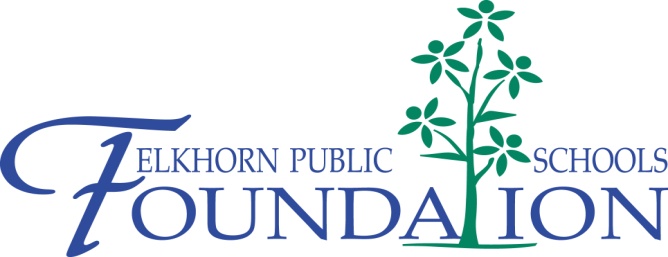 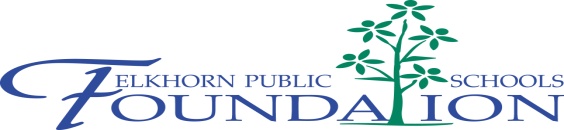 Dennis Curtis ScholarshipDeadline February 1, 20163:30 pm at Description of Scholarship: This $1,000.00 scholarship will be awarded to an Elkhorn High School graduating senior who has plans to attend one of the following educational institutions: Peru State College, Metro Community College or Iowa Western Community College.Scholarship Value:  $1,000.00 scholarship paid in the year awarded.Requirements:Applicants must attend Elkhorn High School.Applicants must maintain a minimum GPA of 3.0.Applicants must provide two letters of recommendation.The scholarship recipient must enroll at Peru State College, Metro Community College or Iowa Western Community College.This application MUST BE TYPED or completed by word processor.  The student’s name should be on each page of the application. Please review application’s questions carefully- not all applications are the same!All accompanying essays MUST BE TYPED and include the student’s name, title of the essay and title of the scholarship in the right hand corner on each page of the essay.Only applications received by the Counseling Center on or before 3:30pm on February 1st will be reviewed and forwarded to the respective scholarship selection committee for consideration.  Any incomplete applications or applications that do not meet the requirements will be rejected.Seventh semester transcripts will be attached to the application by the high school counseling department.Application Questions:Name			Today’s date				Address			Phone_____________________Parent/Guardian			Email_________________		Cum. GPA & Class Rank (7th Semester) _________________		ACT Composite			Student Name: __________________College Choice(s): 				_____List school activities in which you have been involved, and the years of involvement.List awards received indicating the year received (honor roll, academic letter, student of the month, most improved, etc.).List any offices or leadership positions you have held since entering high school.  Indicate the year in which you held each office.List your involvement in the community including employment, non-school organizations, church, etc.  Include years of involvement for each. Letters of Recommendation:  Please provide two letters of recommendation from a non-family member (examples: teacher, pastor, adult mentor or employer).The information contained in this application is accurate to my knowledge.  I authorize the scholarship selection committee to validate accordingly.____________________________________________		__________________________Applicant Signature						Date